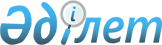 Үгіттік баспа материалдарын орналастыратын орындарды белгілеу туралы
					
			Күшін жойған
			
			
		
					Оңтүстік Қазақстан облысы Қазығұрт ауданы әкімдігінің 2007 жылғы 16 шілдедегі N 282 Қаулысы. Оңтүстік Қазақстан облысы Қазығұрт ауданының Әділет басқармасында 2007 жылғы 27 шілдеде N 14-6-40 тіркелді. Күші жойылды - Оңтүстік Қазақстан облысы Қазығұрт ауданы әкімдігінің 2010 жылғы 1 маусымдағы N 212 Қаулысымен      Ескерту. Күші жойылды - Оңтүстік Қазақстан облысы Қазығұрт ауданы әкімдігінің 2010.06.01 N 212 Қаулысымен.      "РҚАО ескертпесі.

      Мәтінде авторлық орфография және пунктуация сақталған".

      Қазақстан Республикасының "Қазақстан Республикасындағы сайлау туралы" Заңының 28–бабының 6–тармағына сәйкес Қазығұрт ауданының әкімдігі ҚАУЛЫ ЕТЕДІ:



      1. Қазақстан Республикасы Парламент Мәжілісіне және жергілікті мәслихаттар депутаттығына кандидаттар үшін үгіттік баспа материалдарын орналастыратын орындар қосымшаға сәйкес белгіленсін.



      2. Осы қаулының орындалуын бақылау аудан әкімінің орынбасары Г.Тағаеваға жүктелсін.



      3. Осы қаулы ресми жарияланғаннан кейін қолданысқа енгізіледі.      Аудан әкімі                                Н. Әжіметов

Қазығұрт ауданы әкімдігінің

2007 жылғы 16 шілде күнгі

N 282 санды қаулысымен бекітілген       Қазақстан Республикасы Парламент Мәжілісіне және жергілікті мәслихаттар депутаттығына кандидаттар үшін үгіттік

баспа материалдарын орналастыру орындары    
					© 2012. Қазақстан Республикасы Әділет министрлігінің «Қазақстан Республикасының Заңнама және құқықтық ақпарат институты» ШЖҚ РМК
				Алтынтөбе ауыл округіАлтынтөбе ауыл округі1. N 329 Алтынтөбе сайлау учаскесіАлтынтөбе клубының алды.2. N 330 Қосағаш сайлау учаскесіҚосағаш е.м. жол бойындағы жеке меншік дүкендерінің алды. 3. N 331 Қаржан сайлау учаскесіҚаржан е.м. жол бойындағы жанар-жағар май бекетінің алды.4. N 332 Орталық сайлау учаскесіОрталық е.м. жол бойындағы жеке меншік дүкендерінің және Қаржан поштасының алды 5. N 972 1 Мамыр сайлау учаскесі1 Мамыр е.м. жол бойындағы жеке меншік дүкенінің алды Жаңабазар ауыл округі
6. N 333 Жаңабазар сайлау учаскесіР.Әбдірайымов көшесінің бойы 7. N 334 М.Әуезов сайлау учаскесіАбай е.м. жолының бұрылысы 8. N 335 Қазығұрт сайлау учаскесіЖылыбұлак о/м тұсындағы жол бойы9. N 336 Қарабастау сайлау учаскесіҚарабастау о/м алдындағы көшесінің бойы 10. N 337 Жаңаталап сайлау учаскесіЖаңаталап о/м алдындағы көшесінің бойы 11. N 973 Қожамберді сайлау учаскесіР.Әбдірайымов көшесінің бойы 12. N 974 Жеңіс сайлау учаскесіЖеңіс бастауыш мектебінің алдындағы көшесінің бойы 13. N 975 Тілектес сайлау учаскесіТілектес негізгі мектебі алдындағы көше бойы Көкібел ауыл округі
14. N 338 Жамбыл сайлау учаскесіКөкібел ауылдық клубының алдыЖігерген ауыл округі
15. N 339 Абай сайлау учаскесіАбай дәрігерлік бөлімінің алды16. N 340 Шақпақ сайлау учаскесіЖ.Есіркепов атындағы о/м алды 17. N 341 Өгем сайлау учаскесіӨгем бастауыш мектебінің алды 18. N 976 Қызылбұлақ сайлау учаскесіҚызылбұлақ фельдшерлік пункттің алдыҚазығұрт ауыл округі
19. N 342 Жылысу сайлау учаскесі "Аяжан" ОДЕ ғимаратының алды20. N 343 Абай сайлау учаскесіМәдениет сарайының алды21. N 344 Жаңақұрылыс сайлау учаскесіАудандық медицина бірлестігі ғимаратының алды22. N 345 Төлеби сайлау учаскесі "Әбдіернұр" ЖШС ғимаратының алдыҚақпақ ауыл округі
23. N 347 Қызылтаң сайлау учаскесіОрталықтағы алаң маңайы24. N 348 Қақпақ сайлау учаскесіОрталықтағы алаң маңайы25. N 349 Сынтас сайлау учаскесіЖамбыл атындағы орта мектебінің алды26. N 350 Жұмысшы сайлау учаскесіА.Оразбаева атындағы орта мектебінің алды27. N 351 Қарабау сайлау учаскесіМакаренко атындағы орта мектебінің алды28. N 352 Үшбұлақ сайлау учаскесіҚ.Өмірәлиев атындағы орта мектебінің алдыҚызылқия ауыл округі
29. N 353 Айнатас сайлау учаскесіАйнатас орта мектебінің алды30. N 354 Қызылқия сайлау учаскесі Мәдениет үйінің алды31. N 355 Қызылсеңгір сайлау учаскесі Қызылсеңгір орта мектебінің алдыРабат ауыл округі
32. N 356 Ынталы сайлау учаскесіЫнталы орта мектебінің алды33. N 357 Рабат сайлау учаскесіМәдениет үйінің алды34. N 358 Қазығұрт сайлау учаскесіҚазығұрт клубының алды35. N 359 Амангелді сайлау учаскесіФАП алды36. N 360 Атбұлақ сайлау учаскесіЖ.Қаппаров атындағы орта мектебінің, алды37. N 361 Еңбекші сайлау учаскесі Еңбекші орта мектебінің алды38. N 362 Қызылдала сайлау учаскесіҚызылдала орта мектебінің алдыТұрбат ауыл округі
39. N 363 Еңбек сайлау учаскесіЕңбек е.м. дүкен алдындағы көше бойы